Об утверждении структуры и штатного расписания Министерства спорта Смоленской области1. Утвердить прилагаемые структуру и штатное расписание Министерства спорта Смоленской области.2. Признать утратившими силу:- распоряжение Администрации     Смоленской     области     от      10.08.2012 № 1109-р/адм «Об утверждении структуры и штатного расписания Главного управления спорта Смоленской области»;- распоряжение Администрации     Смоленской     области     от      25.12.2013 № 1945-р/адм «О внесении изменений в структуру и  штатное расписание Главного управления спорта Смоленской области»;- распоряжение Администрации     Смоленской     области     от      24.03.2016 № 311-р/адм «О внесении изменений в структуру и штатное расписание Главного управления спорта Смоленской области»;- распоряжение Администрации     Смоленской     области     от      23.10.2019 № 1782-р/адм «О внесении изменений в структуру и штатное расписание Главного управления спорта Смоленской области»;- распоряжение Администрации     Смоленской     области     от      04.03.2021 № 339-р/адм «О внесении изменений в структуру и штатное расписание Главного управления спорта Смоленской области».ГубернаторСмоленской области							                      В.Н. Анохин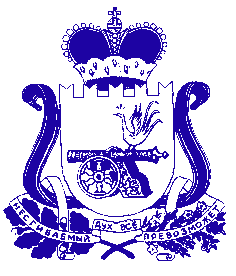 ПРАВИТЕЛЬСТВО СМОЛЕНСКОЙ ОБЛАСТИР А С П О Р Я Ж Е Н И Еот  10.10.2023  № 2-рп